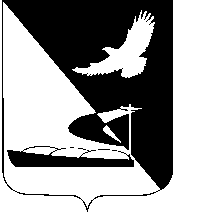 АДМИНИСТРАЦИЯ МУНИЦИПАЛЬНОГО ОБРАЗОВАНИЯ«АХТУБИНСКИЙ РАЙОН»ПОСТАНОВЛЕНИЕ12.12.2013                            						         № 1561Об установлении базовых ставок арендной платы за земельные участки, находящиеся на территории МО «Ахтубинский район»,государственная собственность на которые не разграниченаВ целях обеспечения единого механизма определения размера арендной платы за использование земельных участков с учетом дифференцированного подхода к взиманию арендной платы за землю на основе результатов государственной кадастровой оценки земель, руководствуясь Земельным кодексом Российской Федерации, Федеральным законом от 25.10.2001 № 137-ФЗ «О введении в действие Земельного кодекса Российской Федерации», постановлением Правительства Астраханской области от 01.02.2008 № 26-П, Уставом МО «Ахтубинский район», администрация МО «Ахтубинский район»          ПОСТАНОВЛЯЕТ:          1. Установить с 01.01.2014:          1.1. Базовые ставки арендной платы на год за земельные участки, из земель населенных пунктов, согласно приложениям № 1 и № 3.          Для случаев использования в расчетах арендной платы показателя среднего уровня кадастровой стоимости земель населенных пунктов по Ахтубинскому району, базовая ставка арендной платы на год корректируется путем умножения на поправочный коэффициент, в числителе которого значится наибольшее среднее значение удельного показателя кадастровой стоимости кадастрового квартала населенного пункта, в котором предоставляется земельный участок, а в знаменателе показатель среднего уровня кадастровой стоимости земель населенных пунктов по Ахтубинскому району.          1.2. Базовые ставки арендной платы на год за земельные участки, из земель сельскохозяйственного назначения, согласно приложениям № 2 и                    № 3.          Для случаев использования в расчетах арендной платы, показателя среднего уровня кадастровой стоимости земель сельскохозяйственного назначения по Ахтубинскому району, базовая ставка арендной платы на год принимается равной базовой ставке арендной платы на год, установленной столбцом 5 приложения № 2.          Для случаев использования пастбищных угодий в целях выращивания сельскохозяйственной продукции базовая ставка арендной платы на год устанавливается в соответствии с приложением № 2 по виду выращиваемой сельскохозяйственной культуры в размере:          - удвоенной базовой ставки, установленной в отношении пашни неорошаемой, при использовании систем капельного орошения или дождевальных установок;          - базовой ставки, установленной в отношении пашни орошаемой, в иных случаях.          1.3. Базовые ставки арендной платы на год за земельные участки из земель особо охраняемых территорий и объектов в размере 4,5% кадастровой стоимости.         	1.4. Базовые ставки арендной платы на год за земельные участки из земель промышленности, энергетики, транспорта, связи, радиовещания, телевидения, информатики, земли для обеспечения космической деятельности, земли обороны, безопасности и иного специального назначения в размере:          - 24,9 % кадастровой стоимости для размещения производственных и административных зданий и строений, сооружений и обслуживающих их объектов;         	- 46,4 % кадастровой стоимости под объектами дорожного сервиса;         	- 6,7 % кадастровой стоимости для размещения воздушных и кабельных линий электропередачи, воздушных и кабельных линий связи и радиофикации, автомобильных дорог, их конструктивных элементов и дорожных сооружений, нефтепроводов, газопроводов, иных трубопроводов, береговой полосы, охранных зон, разработки полезных ископаемых, наземных сооружений и инфраструктуры спутниковой связи и 12,9 % кадастровой стоимости для случаев использования в расчетах арендной платы, показателя среднего уровня кадастровой стоимости земель указанной категории по Ахтубинскому району, соответственно.          1.5. Базовые ставки арендной платы на год за земельные участки, не обозначенные п.п.1.1-1.4. настоящего постановления, в размере 4,8 % кадастровой стоимости.          1.6. Размер арендной платы на год за земельные участки, в отношении которых переоформлено право постоянного (бессрочного) пользования на право аренды, в размере:          	- 0,3 % кадастровой стоимости земельных участков, из земель сельскохозяйственного назначения;         	- 1,5 % кадастровой стоимости земельных участков, изъятых из оборота или ограниченных в обороте;         	- 2,0 % кадастровой стоимости иных земельных участков.         2. Размер арендной платы за земельные участки, расположенные на территории МО «Ахтубинский район», рассчитывается комитетом имущественных и земельных отношений администрации муниципального образования «Ахтубинский район» в соответствии с постановлением Правительства Астраханской области от 01.02.2008 № 26-П и утвержденными настоящим постановлением базовыми ставками арендной платы и применяется ко всем договорам аренды земельных участков вне зависимости от даты их заключения, в том числе к ранее заключенным.          Размер годовой арендной платы, подлежащий уплате, определяется в полных рублях. Размер годовой арендной платы менее 50 копеек отбрасывается, а размер годовой арендной платы 50 копеек и более округляется до полного рубля.          Обязательным условием заключения договора аренды на новый срок считать полное внесение арендной платы за предшествующий период времени использования земельного участка.         3. Юридическим лицам и гражданам, имеющим на территории МО «Ахтубинский район» в аренде земельные участки, государственная собственность на которые не разграничена:         	- привести ранее заключенные договоры в соответствие с данным постановлением и действующим законодательством;         	- вносить арендную плату в размере и сроки, установленные постановлением Правительства Астраханской области от 01.02.2008 № 26-П и настоящим постановлением.          Ответственность за правильность и своевременность внесения арендной платы возлагается на арендаторов земельных участков.         	4. Отделу информатизации и компьютерного обслуживания администрации МО «Ахтубинский район» (Проскуряков Е.П.) обеспечить размещение настоящего постановления в сети Интернет на официальном сайте администрации МО «Ахтубинский район» в разделе «Земля и имущество».     	5. Отделу контроля и обработки информации администрации МО «Ахтубинский район» (Свиридова Л.В.) опубликовать настоящее постановление в газете «Ахтубинская правда».          6. Контроль за исполнение постановления возложить на заместителя главы администрации МО «Ахтубинский район», председателя комитета имущественных и земельных отношений администрации муниципального образования «Ахтубинский район» Морозову В.Н.Глава муниципального образования                                                В.А. Ведищев                                                                                Верно:Приложение № 2к постановлению администрацииМО «Ахтубинский район»от 12.12.2013  № 1561Верно:Приложение № 3к постановлению администрацииМО «Ахтубинский район»от 12.12.2013  № 1561Верно:Приложение № 1к постановлению администрацииМО «Ахтубинский район»от 12.12.2013  № 1561Базовые ставки арендной платы на год (% кадастровой стоимости) за земельные участкиПриложение № 1к постановлению администрацииМО «Ахтубинский район»от 12.12.2013  № 1561Базовые ставки арендной платы на год (% кадастровой стоимости) за земельные участкиПриложение № 1к постановлению администрацииМО «Ахтубинский район»от 12.12.2013  № 1561Базовые ставки арендной платы на год (% кадастровой стоимости) за земельные участкиПриложение № 1к постановлению администрацииМО «Ахтубинский район»от 12.12.2013  № 1561Базовые ставки арендной платы на год (% кадастровой стоимости) за земельные участкиПриложение № 1к постановлению администрацииМО «Ахтубинский район»от 12.12.2013  № 1561Базовые ставки арендной платы на год (% кадастровой стоимости) за земельные участкиПриложение № 1к постановлению администрацииМО «Ахтубинский район»от 12.12.2013  № 1561Базовые ставки арендной платы на год (% кадастровой стоимости) за земельные участкиПриложение № 1к постановлению администрацииМО «Ахтубинский район»от 12.12.2013  № 1561Базовые ставки арендной платы на год (% кадастровой стоимости) за земельные участкиПриложение № 1к постановлению администрацииМО «Ахтубинский район»от 12.12.2013  № 1561Базовые ставки арендной платы на год (% кадастровой стоимости) за земельные участкиПриложение № 1к постановлению администрацииМО «Ахтубинский район»от 12.12.2013  № 1561Базовые ставки арендной платы на год (% кадастровой стоимости) за земельные участкиПриложение № 1к постановлению администрацииМО «Ахтубинский район»от 12.12.2013  № 1561Базовые ставки арендной платы на год (% кадастровой стоимости) за земельные участкиПриложение № 1к постановлению администрацииМО «Ахтубинский район»от 12.12.2013  № 1561Базовые ставки арендной платы на год (% кадастровой стоимости) за земельные участкиПриложение № 1к постановлению администрацииМО «Ахтубинский район»от 12.12.2013  № 1561Базовые ставки арендной платы на год (% кадастровой стоимости) за земельные участкиПриложение № 1к постановлению администрацииМО «Ахтубинский район»от 12.12.2013  № 1561Базовые ставки арендной платы на год (% кадастровой стоимости) за земельные участкиПриложение № 1к постановлению администрацииМО «Ахтубинский район»от 12.12.2013  № 1561Базовые ставки арендной платы на год (% кадастровой стоимости) за земельные участкиПриложение № 1к постановлению администрацииМО «Ахтубинский район»от 12.12.2013  № 1561Базовые ставки арендной платы на год (% кадастровой стоимости) за земельные участкиПриложение № 1к постановлению администрацииМО «Ахтубинский район»от 12.12.2013  № 1561Базовые ставки арендной платы на год (% кадастровой стоимости) за земельные участкиПриложение № 1к постановлению администрацииМО «Ахтубинский район»от 12.12.2013  № 1561Базовые ставки арендной платы на год (% кадастровой стоимости) за земельные участкииз земель населенных пунктов, находящиеся на территории МО «Ахтубинский район»,из земель населенных пунктов, находящиеся на территории МО «Ахтубинский район»,из земель населенных пунктов, находящиеся на территории МО «Ахтубинский район»,из земель населенных пунктов, находящиеся на территории МО «Ахтубинский район»,из земель населенных пунктов, находящиеся на территории МО «Ахтубинский район»,из земель населенных пунктов, находящиеся на территории МО «Ахтубинский район»,из земель населенных пунктов, находящиеся на территории МО «Ахтубинский район»,из земель населенных пунктов, находящиеся на территории МО «Ахтубинский район»,из земель населенных пунктов, находящиеся на территории МО «Ахтубинский район»,из земель населенных пунктов, находящиеся на территории МО «Ахтубинский район»,из земель населенных пунктов, находящиеся на территории МО «Ахтубинский район»,из земель населенных пунктов, находящиеся на территории МО «Ахтубинский район»,из земель населенных пунктов, находящиеся на территории МО «Ахтубинский район»,из земель населенных пунктов, находящиеся на территории МО «Ахтубинский район»,из земель населенных пунктов, находящиеся на территории МО «Ахтубинский район»,из земель населенных пунктов, находящиеся на территории МО «Ахтубинский район»,из земель населенных пунктов, находящиеся на территории МО «Ахтубинский район»,государственная собственность на которые не разграничена, дифференцированные в соответствиигосударственная собственность на которые не разграничена, дифференцированные в соответствиигосударственная собственность на которые не разграничена, дифференцированные в соответствиигосударственная собственность на которые не разграничена, дифференцированные в соответствиигосударственная собственность на которые не разграничена, дифференцированные в соответствиигосударственная собственность на которые не разграничена, дифференцированные в соответствиигосударственная собственность на которые не разграничена, дифференцированные в соответствиигосударственная собственность на которые не разграничена, дифференцированные в соответствиигосударственная собственность на которые не разграничена, дифференцированные в соответствиигосударственная собственность на которые не разграничена, дифференцированные в соответствиигосударственная собственность на которые не разграничена, дифференцированные в соответствиигосударственная собственность на которые не разграничена, дифференцированные в соответствиигосударственная собственность на которые не разграничена, дифференцированные в соответствиигосударственная собственность на которые не разграничена, дифференцированные в соответствиигосударственная собственность на которые не разграничена, дифференцированные в соответствиигосударственная собственность на которые не разграничена, дифференцированные в соответствиигосударственная собственность на которые не разграничена, дифференцированные в соответствиис административно-территориальным делением и видом разрешенного использованияс административно-территориальным делением и видом разрешенного использованияс административно-территориальным делением и видом разрешенного использованияс административно-территориальным делением и видом разрешенного использованияс административно-территориальным делением и видом разрешенного использованияс административно-территориальным делением и видом разрешенного использованияс административно-территориальным делением и видом разрешенного использованияс административно-территориальным делением и видом разрешенного использованияс административно-территориальным делением и видом разрешенного использованияс административно-территориальным делением и видом разрешенного использованияс административно-территориальным делением и видом разрешенного использованияс административно-территориальным делением и видом разрешенного использованияс административно-территориальным делением и видом разрешенного использованияс административно-территориальным делением и видом разрешенного использованияс административно-территориальным делением и видом разрешенного использованияс административно-территориальным делением и видом разрешенного использованияс административно-территориальным делением и видом разрешенного использования№ п/пМуниципальное образование                            Вид разрешенного использования земельного участка      1234567891011121314151Жилая застройка, личное подсобное хозяйство, садоводство, огородничество0,4710,8020,2518,579,347,667,4515,427,6615,4216,9917,627,877,669,442Гаражи1,2560,84117,49109,1060,8460,8460,8460,8460,8460,8460,8460,8460,8460,8460,843Автостоянки9,34431,14830,81769,97386,03386,03386,03386,03386,03386,03386,03386,03386,03386,03386,034Объекты торговли, общественного питания и бытового обслуживания4,18147,91283,23263,30125,88109,1093,36204,5699,66139,52231,83139,52139,5293,36139,525Автосервис, мастерские по ремонту и техническому обслуживанию автомобилей (шиномонтаж и т.д.)4,18147,91283,23263,30125,88109,1093,36204,5699,66139,52231,83139,52139,5293,36139,526Рынки3,09109,10208,75194,0787,0771,3365,04139,5269,2393,36156,3093,3693,3660,8493,367АЗС и АГЗС7,76362,95697,59646,18417,50341,97309,46676,61324,14453,17769,97453,17453,17302,11453,178Объекты рекламы7,76362,95697,59646,18417,50341,97309,46676,61324,14453,17769,97453,17453,17302,11453,179Гостиницы3,097,767,767,767,767,767,767,767,767,767,767,767,767,767,7610Административные и офисные здания7,76247,56477,30446,87216,09176,23161,55352,46169,94216,09399,67416,45184,62172,04216,0911Объекты образования, науки, здравоохранения и социального обеспечения, физической культуры и спорта, культуры, искусства, религии1,571,571,571,571,571,571,571,571,571,571,571,571,571,571,5712Объекты рекреационного и лечебно-оздоровительного назначения38,601231,531231,531231,531231,531231,53 1231,531231,531231,531231,531231,531231,531231,531231,531231,5313Пункты приема (хранения) цветного и черного металла30,95792,001530,491422,44685,00563,31507,721116,14529,75962,981261,95962,98585,34501,42693,3914Производствен -ные и административ -ные здания, строения, сооружения промышленнос- ти, коммуналь-ного хозяйства, материально-технического, продовольственного снабжения, сбыта и заготовок4,62178,33338,83325,19163,64132,17119,59263,30124,83224,49292,67224,49138,47116,44163,6415Электростанции, сооружения и объекты их обслуживающие6,1863,9963,9963,9963,9963,9963,9963,9963,9963,9963,9963,9963,9963,9963,9916Порты, вокзалы6,1812,5912,5912,5912,5912,5912,5912,5912,5912,5912,5912,5912,5912,5912,5917Разработка полезных ископаемых, размещение железнодорожных путей, автомобильных дорог, искусственно созданных внутренних водных путей, причалов, пристаней, полос отвода железных и автомобильных дорог, водных путей, трубопроводов, 2,6777,63140,57122,7377,6375,5363,99127,9863,9977,6377,63151,0677,6363,9977,63кабельных, радио линейных и воздушных линий связи и линий радиофикации, воздушных линий электропередачи конструктивных элементов и сооружений, объектов, необходимых для эксплуатации, содержания, строительства, реконструкции, ремонта наземных и подземных зданий, строений, сооружений, устройств транспорта, энергетики и связи, объектов космической и военной деятельности18Сооружения и инфраструктура сотовой связи127,983165,886120,925688,733616,952983,36 2701,185919,512807,123593,873593,876974,803088,262631,943640,0319Леса, скверы, парки, сады769,97769,97769,97769,97769,97769,97769,97769,97769,97769,97769,97769,97769,97769,97769,9720Сельскохозяйст-венное использование76,5876,5876,5876,5876,5876,5876,5876,5876,5876,5876,5876,5876,5876,5876,5821Общего пользования (проезды в составе гаражных кооперативов, жилищный фонд и объекты инженерной инфраструктуры в составе предприятий ЖКХ, кладбища)0,051,431,431,431,431,431,431,431,431,431,431,431,431,431,43Базовые ставки арендной платы на год (% от кадастровой стоимости) за земельные участкиБазовые ставки арендной платы на год (% от кадастровой стоимости) за земельные участкиБазовые ставки арендной платы на год (% от кадастровой стоимости) за земельные участкиБазовые ставки арендной платы на год (% от кадастровой стоимости) за земельные участкиБазовые ставки арендной платы на год (% от кадастровой стоимости) за земельные участкиБазовые ставки арендной платы на год (% от кадастровой стоимости) за земельные участкиБазовые ставки арендной платы на год (% от кадастровой стоимости) за земельные участкиБазовые ставки арендной платы на год (% от кадастровой стоимости) за земельные участкиБазовые ставки арендной платы на год (% от кадастровой стоимости) за земельные участкиБазовые ставки арендной платы на год (% от кадастровой стоимости) за земельные участкиБазовые ставки арендной платы на год (% от кадастровой стоимости) за земельные участкиБазовые ставки арендной платы на год (% от кадастровой стоимости) за земельные участкиБазовые ставки арендной платы на год (% от кадастровой стоимости) за земельные участкиБазовые ставки арендной платы на год (% от кадастровой стоимости) за земельные участкиБазовые ставки арендной платы на год (% от кадастровой стоимости) за земельные участкиБазовые ставки арендной платы на год (% от кадастровой стоимости) за земельные участкиБазовые ставки арендной платы на год (% от кадастровой стоимости) за земельные участкииз земель сельскохозяйственного назначения, находящиеся на территории МО «Ахтубинский район»,из земель сельскохозяйственного назначения, находящиеся на территории МО «Ахтубинский район»,из земель сельскохозяйственного назначения, находящиеся на территории МО «Ахтубинский район»,из земель сельскохозяйственного назначения, находящиеся на территории МО «Ахтубинский район»,из земель сельскохозяйственного назначения, находящиеся на территории МО «Ахтубинский район»,из земель сельскохозяйственного назначения, находящиеся на территории МО «Ахтубинский район»,из земель сельскохозяйственного назначения, находящиеся на территории МО «Ахтубинский район»,из земель сельскохозяйственного назначения, находящиеся на территории МО «Ахтубинский район»,из земель сельскохозяйственного назначения, находящиеся на территории МО «Ахтубинский район»,из земель сельскохозяйственного назначения, находящиеся на территории МО «Ахтубинский район»,из земель сельскохозяйственного назначения, находящиеся на территории МО «Ахтубинский район»,из земель сельскохозяйственного назначения, находящиеся на территории МО «Ахтубинский район»,из земель сельскохозяйственного назначения, находящиеся на территории МО «Ахтубинский район»,из земель сельскохозяйственного назначения, находящиеся на территории МО «Ахтубинский район»,из земель сельскохозяйственного назначения, находящиеся на территории МО «Ахтубинский район»,из земель сельскохозяйственного назначения, находящиеся на территории МО «Ахтубинский район»,из земель сельскохозяйственного назначения, находящиеся на территории МО «Ахтубинский район»,государственная собственность на которые не разграничена, дифференцированные в соответствиигосударственная собственность на которые не разграничена, дифференцированные в соответствиигосударственная собственность на которые не разграничена, дифференцированные в соответствиигосударственная собственность на которые не разграничена, дифференцированные в соответствиигосударственная собственность на которые не разграничена, дифференцированные в соответствиигосударственная собственность на которые не разграничена, дифференцированные в соответствиигосударственная собственность на которые не разграничена, дифференцированные в соответствиигосударственная собственность на которые не разграничена, дифференцированные в соответствиигосударственная собственность на которые не разграничена, дифференцированные в соответствиигосударственная собственность на которые не разграничена, дифференцированные в соответствиигосударственная собственность на которые не разграничена, дифференцированные в соответствиигосударственная собственность на которые не разграничена, дифференцированные в соответствиигосударственная собственность на которые не разграничена, дифференцированные в соответствиигосударственная собственность на которые не разграничена, дифференцированные в соответствиигосударственная собственность на которые не разграничена, дифференцированные в соответствиигосударственная собственность на которые не разграничена, дифференцированные в соответствиигосударственная собственность на которые не разграничена, дифференцированные в соответствиис административно-территориальным делением и видом разрешенного использованияс административно-территориальным делением и видом разрешенного использованияс административно-территориальным делением и видом разрешенного использованияс административно-территориальным делением и видом разрешенного использованияс административно-территориальным делением и видом разрешенного использованияс административно-территориальным делением и видом разрешенного использованияс административно-территориальным делением и видом разрешенного использованияс административно-территориальным делением и видом разрешенного использованияс административно-территориальным делением и видом разрешенного использованияс административно-территориальным делением и видом разрешенного использованияс административно-территориальным делением и видом разрешенного использованияс административно-территориальным делением и видом разрешенного использованияс административно-территориальным делением и видом разрешенного использованияс административно-территориальным делением и видом разрешенного использованияс административно-территориальным делением и видом разрешенного использованияс административно-территориальным делением и видом разрешенного использованияс административно-территориальным делением и видом разрешенного использования№ п/пМуниципальное образование    Вид разрешенного использования земельного участка      1234567891011121314151Пашня орошаемая (бахчевые)31,0531,0518,6731,0535,4645,1196,9350,14146,8623,2928,9514,2752,03103,3333,992Пашня орошаемая (овощные)25,9125,9115,4225,9129,4837,6680,5641,75120,6419,4124,1311,8543,2286,4428,433Пашня орошаемая (зерновые)5,255,253,255,255,877,5516,158,6024,343,884,932,528,8117,315,774Пашня орошаемая (иные культуры)20,6720,6712,4820,6723,6030,0064,3033,2596,9315,5319,209,4434,6268,8122,665Пашня неорошаемая (бахчевые)5,455,453,365,456,407,8716,998,9225,394,095,142,629,1318,155,986Пашня неорошаемая (овощные)4,724,722,834,725,356,7114,277,3421,293,464,302,107,6615,215,147Пашня неорошаемая (зерновые)1,491,490,891,491,702,154,632,396,931,111,370,692,494,941,648Пашня неорошаемая (иные культуры)3,673,672,203,674,305,3511,435,8717,202,833,461,686,0812,063,999Многолетние насаждения, замкнутые водоемы5,355,353,255,356,087,7616,688,7124,973,995,042,529,0217,835,8710Сенокосы0,920,920,560,921,061,332,861,494,290,690,870,421,533,051,0011Пастбища0,530,530,330,530,610,781,670,872,500,400,500,250,901,780,5912Внутрихозяйственные дороги, проезды, прогоны для скота, коммуникации, полезащитные лесополосы, здания, строения, и сооружения, используемые для производства, хранения и первичной переработки сельскохозяйственной продукции, нарушенные земли под промышленной разработкой общераспространенных полезных ископаемых (глины, песка и т.д.)28,5328,5328,5328,5328,5328,5328,5328,5328,5328,5328,5328,5328,5328,5328,5313Пары, травы в севообороте, древесно-кустарниковая растительность (кроме полезащитных полос), болота, нарушенные земли0,160,160,160,160,160,160,160,160,160,160,160,160,160,160,16Переченьмуниципальных образований территориально входящих в составПереченьмуниципальных образований территориально входящих в составПереченьмуниципальных образований территориально входящих в составмуниципального образования «Ахтубинский район»муниципального образования «Ахтубинский район»муниципального образования «Ахтубинский район»1.Муниципальное образование «Город Ахтубинск».Муниципальное образование «Город Ахтубинск».Муниципальное образование «Город Ахтубинск».2.Муниципальное образование «Поселок Верхний Баскунчак».Муниципальное образование «Поселок Верхний Баскунчак».Муниципальное образование «Поселок Верхний Баскунчак».3.Муниципальное образование «Капустиноярский сельсовет».Муниципальное образование «Капустиноярский сельсовет».Муниципальное образование «Капустиноярский сельсовет».4Муниципальное образование «Поселок Нижний Баскунчак».Муниципальное образование «Поселок Нижний Баскунчак».Муниципальное образование «Поселок Нижний Баскунчак».5.Муниципальное образование «Батаевский сельсовет».Муниципальное образование «Батаевский сельсовет».Муниципальное образование «Батаевский сельсовет».6.Муниципальное образование «Село Болхуны».Муниципальное образование «Село Болхуны».Муниципальное образование «Село Болхуны».7.Муниципальное образование «Золотухинский сельсовет».Муниципальное образование «Золотухинский сельсовет».Муниципальное образование «Золотухинский сельсовет».8.Муниципальное образование «Село Ново-Николаевка».Муниципальное образование «Село Ново-Николаевка».Муниципальное образование «Село Ново-Николаевка».9.Муниципальное образование «Село Пироговка».Муниципальное образование «Село Пироговка».Муниципальное образование «Село Пироговка».10.10.Муниципальное образование «Пологозаймищенский сельсовет».Муниципальное образование «Пологозаймищенский сельсовет».Муниципальное образование «Пологозаймищенский сельсовет».11.11.Муниципальное образование «Покровский сельсовет».Муниципальное образование «Покровский сельсовет».Муниципальное образование «Покровский сельсовет».12.12.Муниципальное образование «Село Садовое».Муниципальное образование «Село Садовое».Муниципальное образование «Село Садовое».13.13.Муниципальное образование «Сокрутовский сельсовет».Муниципальное образование «Сокрутовский сельсовет».Муниципальное образование «Сокрутовский сельсовет».14.14.Муниципальное образование «Удаченский сельсовет».Муниципальное образование «Удаченский сельсовет».Муниципальное образование «Удаченский сельсовет».15.15.Муниципальное образование «Успенский сельсовет».Муниципальное образование «Успенский сельсовет».Муниципальное образование «Успенский сельсовет».